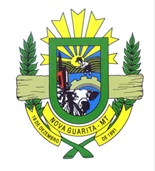 ESTADO DE MATO GROSSOCÂMARA MUNICIPAL DE VEREADORESNOVA GUARITA – MTGabinete do Presidente13ª SESSÃO ORDINÁRIADia 05 de setembro de 2022— 19h00min —— ORDEM DO DIA —        1 - Indicação nº. 067/2022.ASSUNTO: “AQUISIÇÃO DE KITS DE IRRIGAÇÃO PARA O PRODUTOR RURALAutoria: Vereadora GEANE e MARIA ISABEL.       2 - Indicação nº. 068/2022.ASSUNTO: “AQUISIÇÃO DE 2 (DOIS) COMPUTADORES NOVOS PARA O CONSELHO TUTELAR.Autoria: Vereador DIVINO..       2 - Indicação nº. 069/2022.ASSUNTO: “AUMENTAR ESTACIONAMENTO NAS LATERAIS DA SECRETARIA DE EDUCAÇÃO.Autoria: Vereador DIVINO..HEITOR BALESTRINPresidente                                                                                                                                                          Nova Guarita- MT, 02 de setembro de 2022.Avenida dos Migrantes, Travessa Moacir Kramer S/nº – Centro – CEP 78508-000 – Nova Guarita - MT – Fone: (66) 3574-1166.Email: legislativo@novaguarita.mt.leg.br site: www.novaguarita.mt.leg.b